Guía de TrabajoHistoria y Geografía 7° Básico“Surgimiento de las primeras civilizaciones”¿Qué necesitas saber?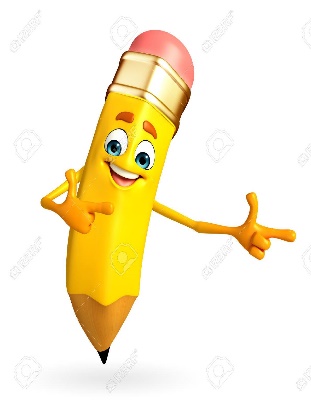 ACTIVIDAD DE INICIO¿Qué entiendes por Explicar?¿Qué entiendes por civilización?¿Qué elementos crees que son necesarios para que un pueblo se considere una civilización?Entendemos por explicar conocer la razón o la causa de cierta cosa.Entendemos por civilización al conjunto de costumbres, ideas, creencias, cultura y conocimientos científicos y técnicos que caracterizan a un grupo humano en un momento de su evolución.DESARROLLOLectura del libro del estudiante, páginas 48 a la 61, además del texto que se adjunta a continuación (puede complementar con apoyándose en los textos y videos del Blog https://profehistoriahhcc.blogspot.com/).SURGIMIENTO DE LAS PRIMERAS CIVILIZACIONES	Los cambios experimentados por la humanidad durante el Neolítico no solo terminaron con el período más largo de nuestra historia, el Paleolítico, sino que también pavimentaron el camino para el surgimiento de las primeras civilizaciones.	Estas constituyeron una nueva forma de organización social que llevaría los adelantos neolíticos a un nuevo nivel de desarrollo técnico y cultural, como lo fueron la invención de la escritura, el desarrollo de la metalurgia, la centralización del poder, la administración y la contabilidad, así como también el inicio de la cultura urbana y el desarrollo de leyes escritas.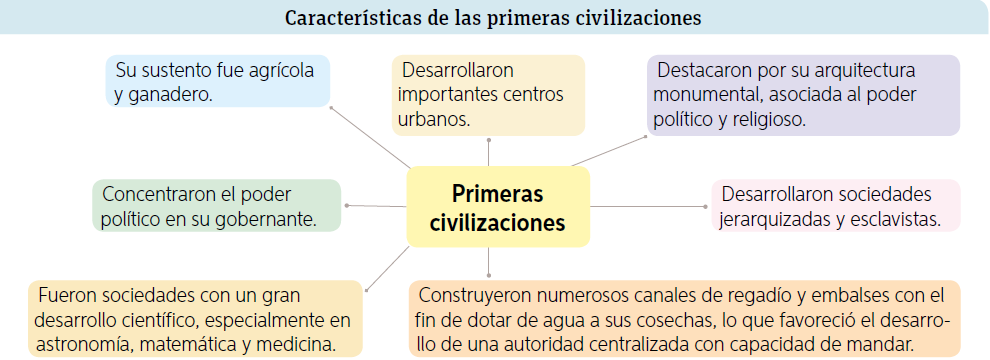 ACTIVIDADESNombra los principales factores que permitieron el desarrollo de las primeras civilizaciones (como por ejemplo la invención de la escritura. mencionar a lo menos 3 más).__________________________________________________________________________________________________________________________________________________________________________________________________________________Observa las siguientes imágenes y responde: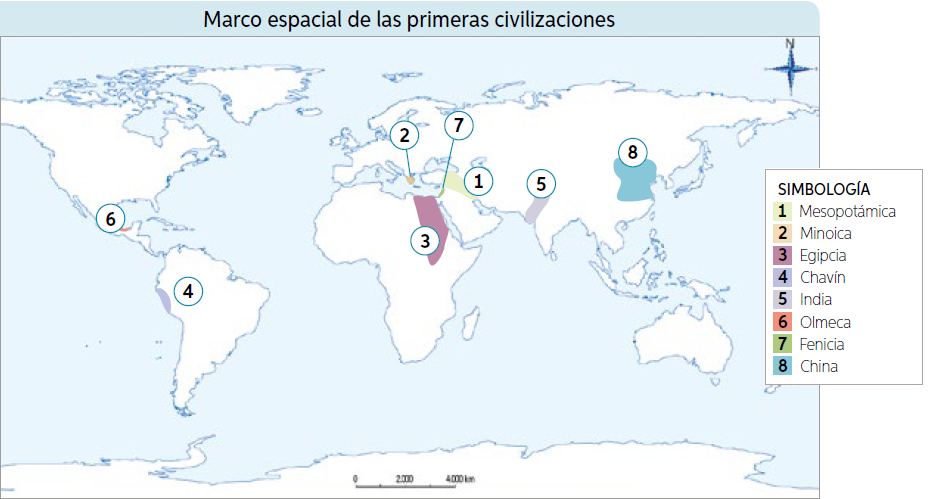 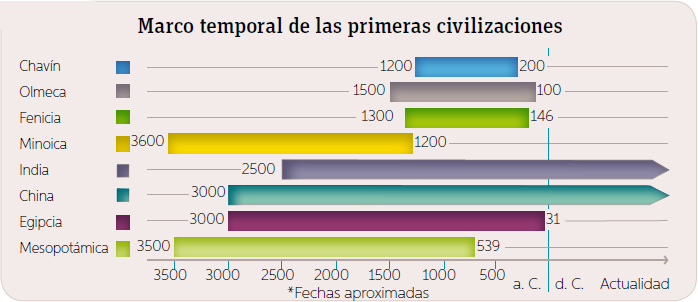 ¿Dónde surgió la primera civilización? 	____________________________________________________________________	____________________________________________________________________¿Cuáles son las civilizaciones que han tenido mayor duración temporal? ¿Cuál tuvo menor duración?	____________________________________________________________________	____________________________________________________________________	____________________________________________________________________De acuerdo a la ubicación espacial y temporal ¿Cuáles civilizaciones crees que pueden haberse relacionado entre sí? Fundamenta.	____________________________________________________________________	____________________________________________________________________	____________________________________________________________________De acuerdo a la siguiente imagen responde a continuación.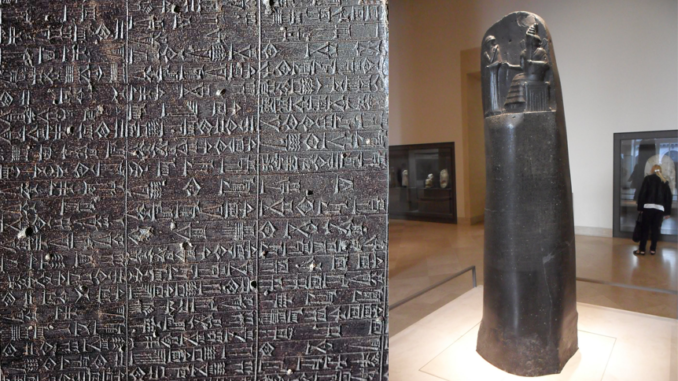 Código de Hammurabi¿Con qué objetivo crees que se inventó la escritura? Fundamenta con a lo menos un argumento._________________________________________________________________________________________________________________________________________________________________________________________________________¿Por qué es importante que una civilización pueda tener sus leyes escritas? Explica con a lo menos un argumento._________________________________________________________________________________________________________________________________________________________________________________________________________ACTIVIDADES DE CIERRE¿Qué permitió el desarrollo de las primeras civilizaciones de la humanidad?__________________________________________________________________________________________________________________________________________________¿Cuáles son las primeras civilizaciones de la humanidad?__________________________________________________________________________________________________________________________________________________¿Por qué crees que es importante conocer como se formaron las primeras civilizaciones de la humanidad?__________________________________________________________________________________________________________________________________________________Toma una foto del trabajo realizado y envíalo al whatsapp del cursoNombre:Curso: 7°   Fecha: semana N° 4¿QUÉ APRENDEREMOS?¿QUÉ APRENDEREMOS?¿QUÉ APRENDEREMOS?Objetivo (s): OA 3: Explicar que en las primeras civilizaciones la formación de estados organizados y el ejercicio del poder estuvieron marcados por la centralización de la administración, la organización en torno a ciudades, la estratificación social, la formación de sistemas religiosos y el desarrollo de técnicas de contabilidad y escritura.Objetivo (s): OA 3: Explicar que en las primeras civilizaciones la formación de estados organizados y el ejercicio del poder estuvieron marcados por la centralización de la administración, la organización en torno a ciudades, la estratificación social, la formación de sistemas religiosos y el desarrollo de técnicas de contabilidad y escritura.Objetivo (s): OA 3: Explicar que en las primeras civilizaciones la formación de estados organizados y el ejercicio del poder estuvieron marcados por la centralización de la administración, la organización en torno a ciudades, la estratificación social, la formación de sistemas religiosos y el desarrollo de técnicas de contabilidad y escritura.Contenidos: Surgimiento de las primeras civilizaciones.Contenidos: Surgimiento de las primeras civilizaciones.Contenidos: Surgimiento de las primeras civilizaciones.Objetivo de la semana: Explicar los principales factores que influyeron en el surgimiento de las primeras civilizaciones, a través del desarrollo de una guía de estudio, utilizando el libro del estudiante y otros medios tecnológicos.Objetivo de la semana: Explicar los principales factores que influyeron en el surgimiento de las primeras civilizaciones, a través del desarrollo de una guía de estudio, utilizando el libro del estudiante y otros medios tecnológicos.Objetivo de la semana: Explicar los principales factores que influyeron en el surgimiento de las primeras civilizaciones, a través del desarrollo de una guía de estudio, utilizando el libro del estudiante y otros medios tecnológicos.Habilidad: Explicar.Habilidad: Explicar.Habilidad: Explicar.